Publicado en  el 03/12/2015 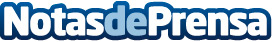 Bankia apuesta por la formación y confía a EFPA la certificación de su colectivo de asesores financierosLa entidad facilitará a sus empleados conseguir la certificación EFA, una de las más prestigiosas del mundo financiero europeo para el asesoramiento a clientes y gestión de patrimonios
“El acuerdo es una apuesta por la excelencia en el asesoramiento financiero”, según José Ignacio Mora, Director de Formación de Bankia
Sergio Miguez, Director de Relaciones Institucionales de EFPA España, agradece a Bankia “su apuesta por la formación y la elección de EFPA España”	Bankia apuesta por la formación continua de su colectivo de asesores financieros y para ello ha llegado a un acuerdo con EFPA (European Financial Planning Association) para potenciar la obtención de la certificación EFA, una de las más prestigiosas del mundo financiero europeo para el asesoramiento a clientes y gestión de patrimonios.Datos de contacto:Nota de prensa publicada en: https://www.notasdeprensa.es/bankia-apuesta-por-la-formacion-y-confia-a_1 Categorias: Finanzas http://www.notasdeprensa.es